Qualitative research to understand consumer opinions and preferences for emergingHIV prevention products among MSM in Atlanta, Houston, and MiamiAttachment 7: Product GraphicsPictures for administering each prototypeWeekly pillWe will need 5 copies, like we have for the prototypesThe picture can be printed on a 4X6 cardstockOnly this picture needs to be included on the cardstockPass this picture around with prototype prior to reading description in IDI or FG guide.Collect picture and prototype after discussions about this prototype is completed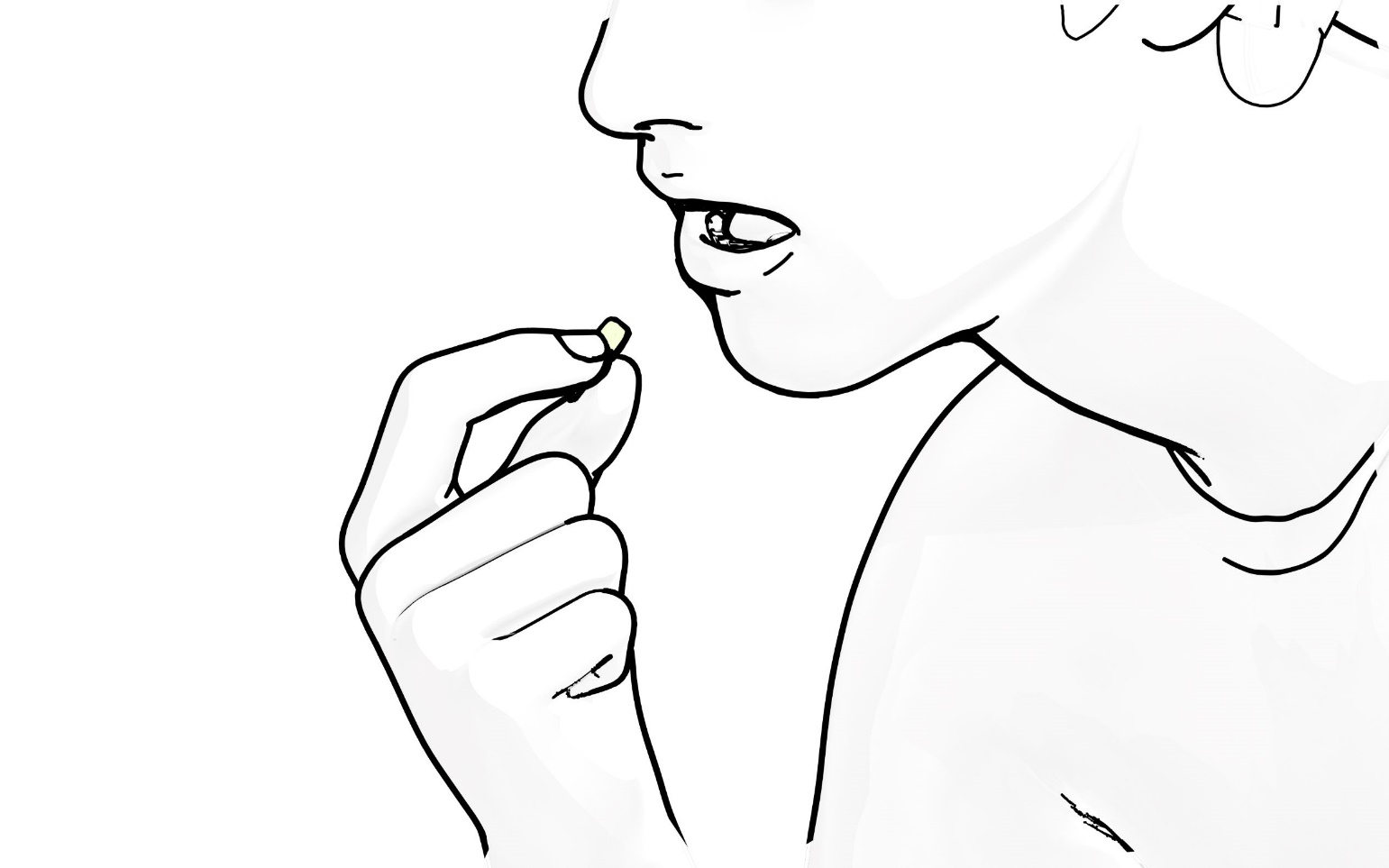 Intermittent or sexual event-specific oral pillWe will need 5 copies, like we have for the prototypesThe picture can be printed on a 4X6 cardstockOnly this picture needs to be included on the cardstockPass this picture around with prototype prior to reading description in IDI or FG guide.Collect picture and prototype after discussions about this prototype is completedAnal suppositoryWe will need 5 copies, like we have for the prototypesThe picture can be printed on a 4X6 cardstockOnly this picture needs to be included on the cardstockPass this picture around with prototype prior to reading description in IDI or FG guide.Collect picture and prototype after discussions about this prototype is completed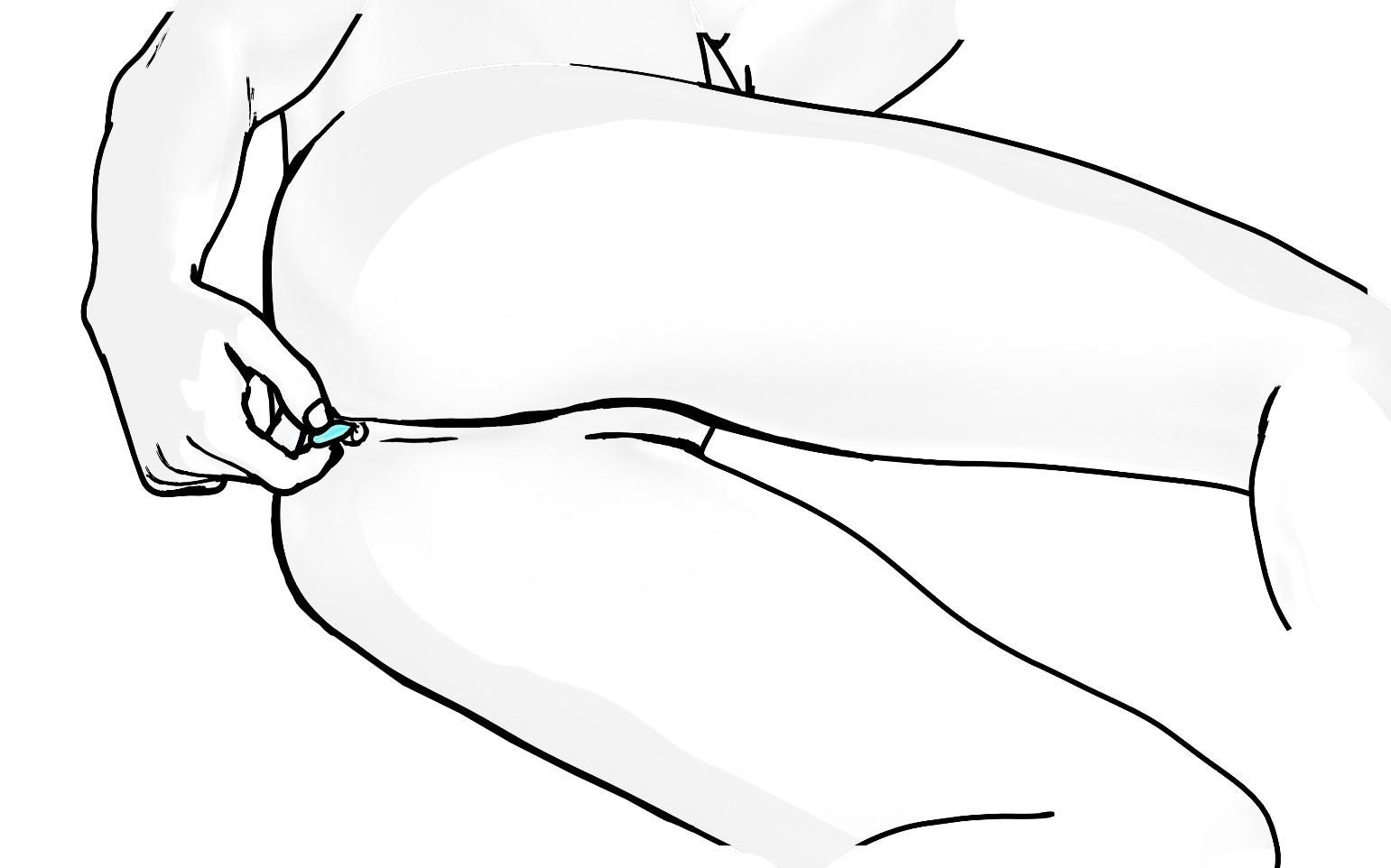 Anal douching We will need 5 copies, like we have for the prototypesThe picture can be printed on a 4X6 cardstockOnly this picture needs to be included on the cardstockPass this picture around with prototype prior to reading description in IDI or FG guide.Collect picture and prototype after discussions about this prototype is completed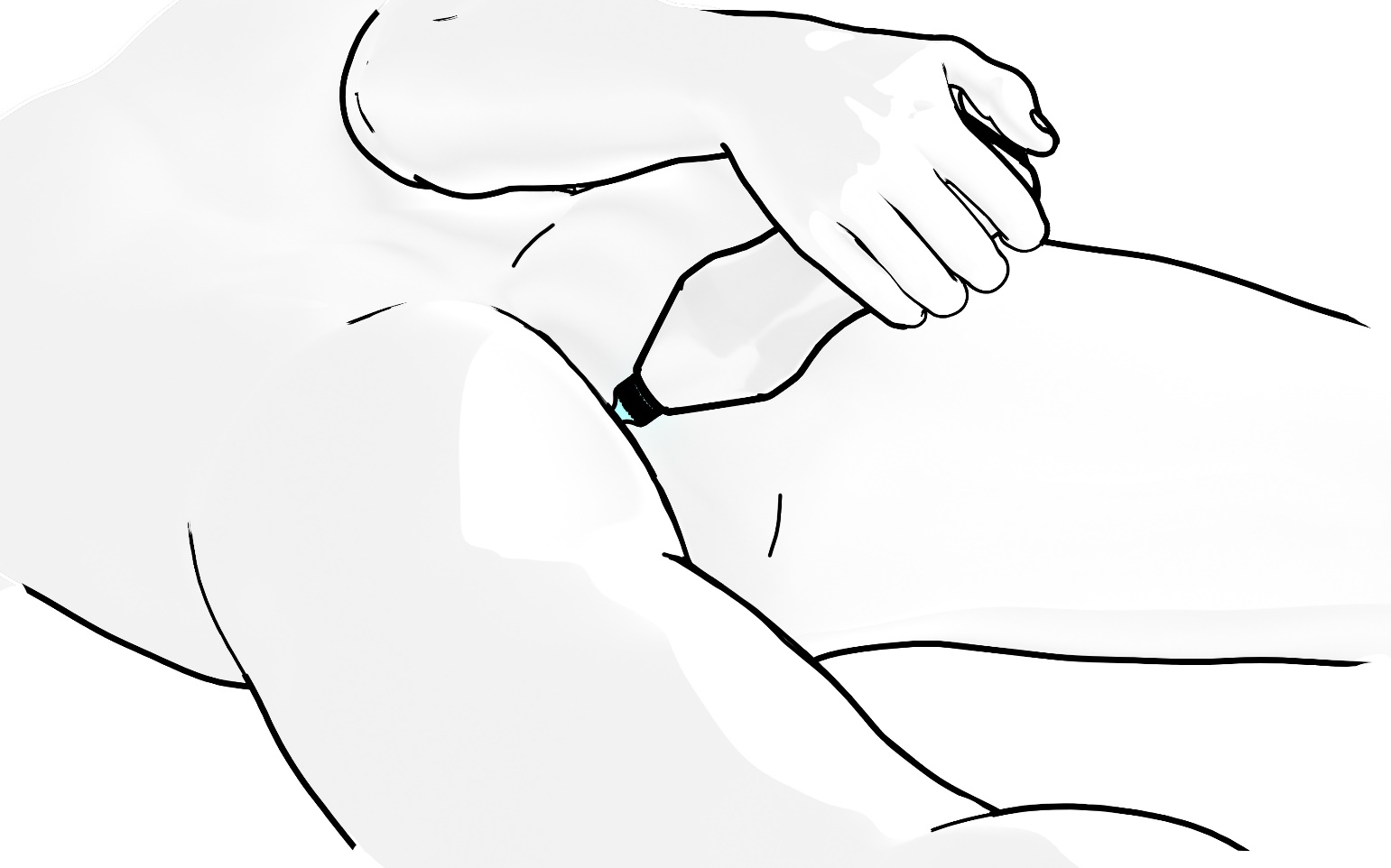 Injection or shotWe will need 5 copies, like we have for the prototypesThe picture can be printed on a 4X6 cardstockOnly this picture needs to be included on the cardstockPass this picture around with prototype prior to reading description in IDI or FG guide.Collect picture and prototype after discussions about this prototype is completed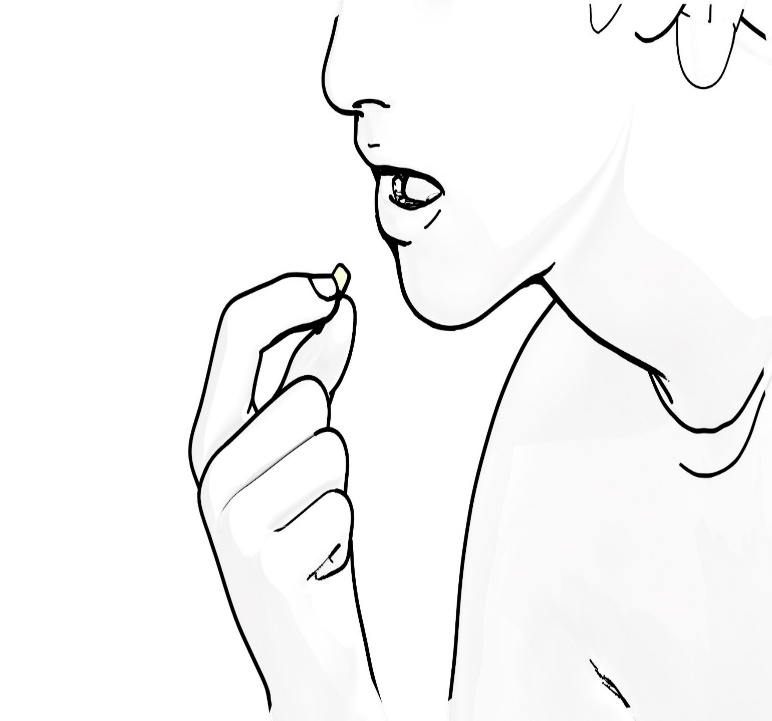 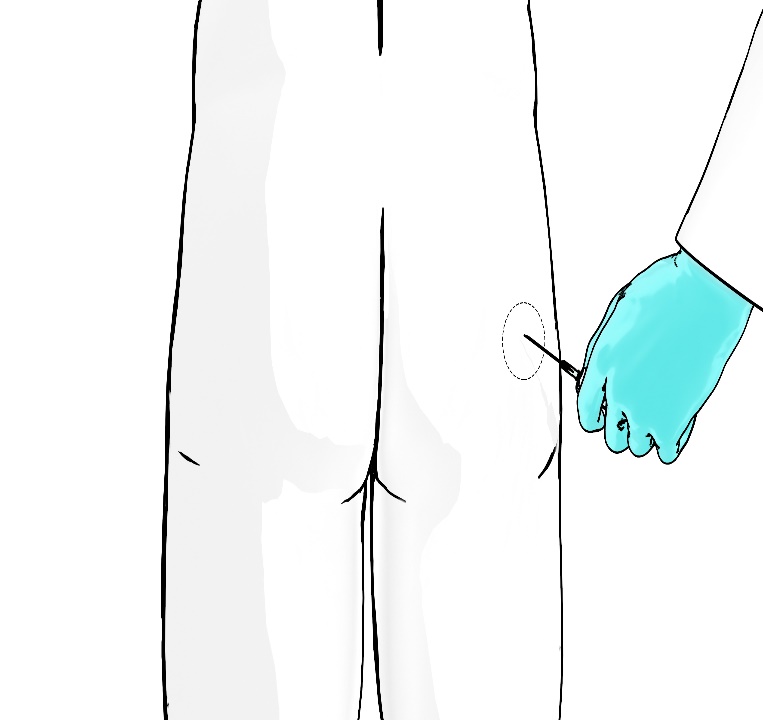 ImplantWe will need 5 copies, like we have for the prototypesThe picture can be printed on a 4X6 cardstockOnly this picture needs to be included on the cardstockPass this picture around with prototype prior to reading description in IDI or FG guide.Collect picture and prototype after discussions about this prototype is completed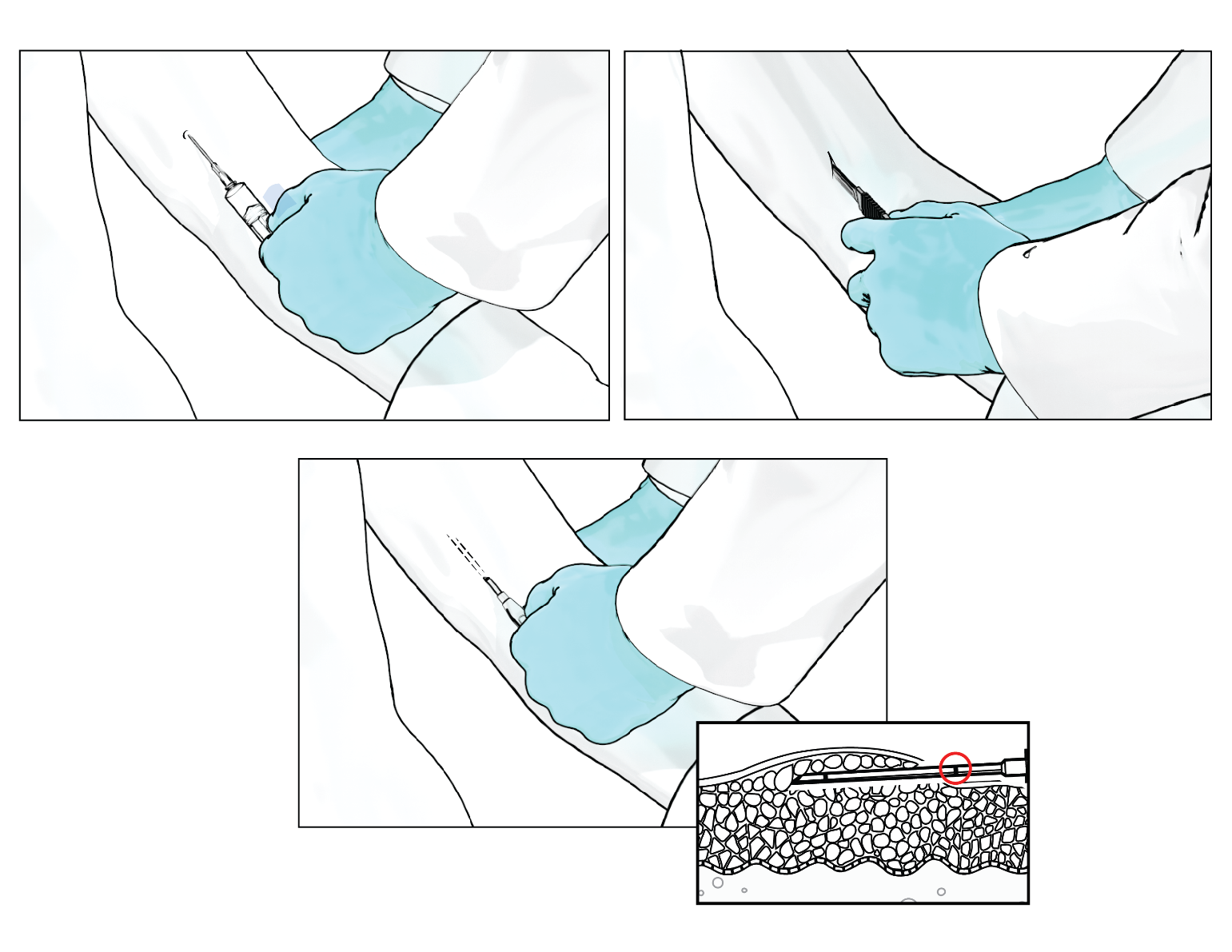 